Ассамблеи государств-членов ВОИСПятьдесят седьмая серия заседанийЖенева, 2-11 октября 2017 г.СВОДНая И АННОТИРОВАННая ПОВЕСТКа ДНЯпринята АссамблеямиВВЕДЕНИЕВ настоящем документе пункты проектов повесток дня 21 Ассамблеи и других органов (перечислены в документе A/57/INF/1 Rev.) представлены в сводном виде, то есть в тех случаях, когда рассматриваемый вопрос касается нескольких Ассамблей или других органов, он приводится в качестве одного пункта повестки дня.Каждый пункт повестки дня аннотирован.  По каждому пункту повестки дня приводится следующая информация:соответствующие Ассамблеи и другие органы;председательствующее должностное лицо (в соответствии с правилом 42 Общих правил процедуры ВОИС);(iii)	подготовленный документ (документы), при наличии такового (таковых).Предлагается рассмотреть нижеследующие пункты повестки дня в следующие дни:понедельник, 2 октября	пункты 1-5 повестки днявторник, 3 октября	пункты 5 (продолжение), 6, 8, 9, 11 и 12 повестки дня	среда, 4 октября	пункты 10 и 13-20 повестки дня	четверг, 5 октября	пункты 21-27 повестки дня	пятница, 6 октября	пункты 7, 28 и 29 повестки дня	понедельник, 9 октября и	вторник, 10 октября	зарезервированы на случай, если рассмотрение каких-либо пунктов повестки дня не будет завершено к 6 октября, а также для подготовки Секретариатом краткого отчета	среда, 11 октября	пункты 30 и 31 повестки дняВышеприведенное расписание является чисто ориентировочным, и любой из пунктов повестки дня может быть вынесен на рассмотрение в любой из дней в период с 2 по 11 октября 2017 г. при условии принятия Председателем (Председателями) решения об этом в соответствии с Общими правилами процедуры ВОИС.Утренние заседания будут проводиться с 10 ч. 00 м. до 13 ч. 00 м., послеобеденные заседания – с 15 ч. 00 м. до 18 ч. 00 м., и, при необходимости, для завершения дискуссий по всем пунктам повестки дня, запланированным на соответствующий день, будут организовываться вечерние заседания (с 19 ч. 00 м. до 21 ч. 30 м.).ПЕРЕЧЕНЬ ПУНКТОВ ПОВЕСТКИ ДНЯОТКРЫТИЕ СЕССИЙОткрытие сессийВыборы должностных лицПринятие повестки дняДоклад Генерального директора Ассамблеям ВОИСОбщие заявленияРУКОВОДЯЩИЕ ОРГАНЫ И ОРГАНИЗАЦИОННЫЕ ВОПРОСЫДопуск наблюдателейУтверждение соглашенийСостав Координационного комитета ВОИС и Исполнительных комитетов Парижского и Бернского союзовСостав Комитет по программе и бюджетуВОПРОСЫ, КАСАЮЩИЕСЯ ПРОГРАММЫ, БЮДЖЕТА И НАДЗОРАОтчеты по вопросам аудита и надзора (i)	Отчет Независимого консультативного комитета ВОИС по надзору (НККН)(ii)	Отчет Внешнего аудитора(iii)	Отчет директора Отдела внутреннего надзора (ОВН)Назначение Внешнего аудитораОтчет о работе Комитета по программе и бюджетуКОМИТЕТЫ ВОИС И МЕЖДУНАРОДНАЯ НОРМАТИВНО-ПРАВОВАЯ БАЗАОтчет о работе Постоянного комитета по авторскому праву и смежным правам (ПКАП)Отчет о работе Постоянного комитета по патентному праву (ПКПП)Отчет о работе Постоянного комитета по законодательству в области товарных знаков, промышленных образцов и географических указаний (ПКТЗ)Вопросы, касающиеся созыва Дипломатической конференции по принятию Договора о законах по образцам (ДЗО)Отчет о работе Комитета по развитию и интеллектуальной собственности (КРИС) и обзор выполнения рекомендаций Повестки дня в области развитияОтчет о работе Межправительственного комитета по интеллектуальной собственности, генетическим ресурсам, традиционным знаниям и фольклору (МКГР)Отчет о работе Комитета по стандартам ВОИС (КСВ)Отчет о работе Консультативного комитета по защите прав (ККЗП)ГЛОБАЛЬНЫЕ УСЛУГИ В ОБЛАСТИ ИНТЕЛЛЕКТУАЛЬНОЙ СОБСТВЕННОСТИСистема PCTМадридская системаЛиссабонская системаЦентр ВОИС по арбитражу и посредничеству, включая доменные именаДРУГИЕ АССАМБЛЕИ И ДОГОВОРЫДоговор о патентном праве (PLT)Сингапурский договор о законах по товарным знакам (STLT)Марракешский договор об облегчении доступа слепых и лиц с нарушениями зрения или иными ограниченными способностями воспринимать печатную информацию к опубликованным произведениям (МДС)КАДРОВЫЕ ВОПРОСЫОтчеты по кадровым вопросам(i)	Отчет о людских ресурсах(ii)	Отчет Бюро по этикеПоправки к Положениям и правилам о персоналеЗАКРЫТИЕ СЕССИЙПринятие краткого отчетаЗакрытие сессийСВОДНАЯ И АННОТИРОВАННАЯ ПОВЕСТКА ДНЯПункт 1 повестки дня	ОТКРЫТИЕ СЕССИЙСоответствующие Ассамблеи и другие органы:	всеПредседательствующее должностное лицо:	Председатель Генеральной Ассамблеи ВОИСДокумент:	A/57/INF/1 Rev. (Общая информация)Пункт 2 повестки дня	ВЫБОРЫ ДОЛЖНОСТНЫХ ЛИЦСоответствующие Ассамблеи и другие органы:	всеПредседательствующее должностное лицо:	Председатель Генеральной Ассамблеи ВОИСДокумент:	A/57/INF/3 (Должностные лица)Пункт 3 повестки дня	ПРИНЯТИЕ ПОВЕСТКИ ДНЯСоответствующие Ассамблеи и другие органы:	всеПредседательствующее должностное лицо:	Председатель Генеральной Ассамблеи ВОИСДокумент: 	настоящий документПункт 4 повестки дня	ДОКЛАД ГЕНЕРАЛЬНОГО ДИРЕКТОРА АССАМБЛЕЯМ ВОИССоответствующие Ассамблеи и другие органы:	всеПредседательствующее должностное лицо:	Председатель Генеральной Ассамблеи ВОИСДокумент:	отсутствуетПункт 5 повестки дня	ОБЩИЕ ЗАЯВЛЕНИЯСоответствующие Ассамблеи и другие органы:	всеПредседательствующее должностное лицо:		Председатель Генеральной Ассамблеи ВОИСДокумент:	отсутствует Пункт 6 повестки дня	ДОПУСК НАБЛЮДАТЕЛЕЙСоответствующие Ассамблеи и другие органы:	всеПредседательствующее должностное лицо:		Председатель Генеральной Ассамблеи ВОИСДокумент:	A/57/2 (Допуск наблюдателей)Пункт 7 повестки дня 	УТВЕРЖДЕНИЕ СОГЛАШЕНИЙСоответствующие Ассамблеи и другие органы:	Координационный комитет ВОИСПредседательствующее должностное лицо: 	Председатель Координационного комитета ВОИСДокументы:	WO/CC/74/1 (Утверждение соглашений)WO/CC/74/1 Add. (Одобрение соглашений)WO/CC/74/1 Add.2 (Одобрение соглашений)Пункт 8 повестки дня	СОСТАВ КООРДИНАЦИОННОГО КОМИТЕТА ВОИС, А ТАКЖЕ ИСПОЛНИТЕЛЬНЫХ КОМИТЕТОВ ПАРИЖСКОГО И БЕРНСКОГО СОЮЗОВСоответствующие Ассамблеи и другие органы:	Конференция ВОИС, Исполнительный комитет Парижского союза и Исполнительный комитет Бернского союза (3) Председательствующее должностное лицо:	Председатель Конференции ВОИСДокумент:	A/57/3 (Состав Координационного комитета ВОИС, а также Исполнительных комитетов Парижского и Бернского союзов)Пункт 9 повестки дня 	СОСТАВ КОМИТЕТА ПО ПРОГРАММЕ И БЮДЖЕТУСоответствующие Ассамблеи и другие органы:	Генеральная АссамблеяПредседательствующее должностное лицо:		Председатель Генеральной Ассамблеи ВОИСДокумент: 	WO/GA/49/1 (Состав Комитета по Программе и бюджету)	WO/GA/49/20 (Предложение Азиатско-Тихоокеанской группы в отношении состава Комитета по программе и бюджету)		WO/GA/49/20 Corr. (Предложение Азиатско-Тихоокеанской группы в отношении состава Комитета по программе и бюджету)Пункт 10 повестки дня	ОТЧЕТЫ ПО ВОПРОСАМ АУДИТА И НАДЗОРАСоответствующие Ассамблеи и другие органы:	всеПредседательствующее должностное лицо:	Председатель Генеральной Ассамблеи ВОИСДокументы: 	WO/GA/49/2 (Отчет Независимого консультативного комитета ВОИС по надзору (НККН))A/57/4 (Отчет Внешнего аудитора)WO/GA/49/3 (Годовой отчет директора Отдела внутреннего надзора (ОВН))A/57/5 (Перечень решений, принятых Комитетом по программе и бюджету)Пункт 11 повестки дня 	НАЗНАЧЕНИЕ ВНЕШНЕГО АУДИТОРАСоответствующие Ассамблеи и другие органы:	Генеральная АссамблеяПредседательствующее должностное лицо:	Председатель Генеральной Ассамблеи ВОИСДокумент:	WO/GA/49/4 (Назначение Внешнего аудитора)Пункт 12 повестки дня	ОТЧЕТ О РАБОТЕ КОМИТЕТА ПО ПРОГРАММЕ И БЮДЖЕТУСоответствующие Ассамблеи и другие органы:	всеПредседательствующее должностное лицо:		Председатель Генеральной Ассамблеи ВОИСДокументы 	A/57/5 (Перечень решений, принятых Комитетом по программе и бюджету)A/57/6 (Предлагаемые Программа и бюджет на двухлетний период 2018-2019 гг.)A/57/7 (Открытие новых внешних бюро ВОИС в двухлетнем периоде 2016-2017 гг.)A/57/8 (Открытие новых внешних бюро ВОИС в двухлетнем периоде 2018-2019 гг.)А/57/9 (Генеральный план капитальных расходов на 2018-2027 гг.)A/57/10 (Постановляющие пункты, предложенные делегацией Соединенных Штатов Америки для включения в решения по отчету о работе Комитета по программе и бюджету)Пункт 13 повестки дня	ОТЧЕТ О РАБОТЕ ПОСТОЯННОГО КОМИТЕТА ПО АВТОРСКОМУ ПРАВУ И СМЕЖНЫМ ПРАВАМ (ПКАП)Соответствующие Ассамблеи и другие органы:	Генеральная АссамблеяПредседательствующее должностное лицо:		Председатель Генеральной Ассамблеи ВОИСДокумент:	WO/GA/49/5 (Отчет о работе Постоянного комитета по авторскому праву и смежным правам (ПКАП)) Пункт 14 повестки дня	ОТЧЕТ О РАБОТЕ ПОСТОЯННОГО КОМИТЕТА ПО ПАТЕНТНОМУ ПРАВУ (ПКПП)Соответствующие Ассамблеи и другие органы:	Генеральная АссамблеяПредседательствующее должностное лицо:	Председатель Генеральной Ассамблеи ВОИСДокумент:	WO/GA/49/6 (Отчет о работе Постоянного комитета по патентному праву (ПКПП))Пункт 15 повестки дня	ОТЧЕТ О РАБОТЕ ПОСТОЯННОГО КОМИТЕТА ПО ЗАКОНОДАТЕЛЬСТВУ В ОБЛАСТИ ТОВАРНЫХ ЗНАКОВ, ПРОМЫШЛЕННЫХ ОБРАЗЦОВ И ГЕОГРАФИЧЕСКИХ УКАЗАНИЙ (ПКТЗ)Соответствующие Ассамблеи и другие органы:	Генеральная АссамблеяПредседательствующее должностное лицо:	Председатель Генеральной Ассамблеи ВОИСДокумент:	WO/GA/49/7 (Отчет о работе Постоянного комитета по законодательству в области товарных знаков, промышленных образцов и географических указаний (ПКТЗ))Пункт 16 повестки дня	ВОПРОСЫ, КАСАЮЩИЕСЯ СОЗЫВА ДИПЛОМАТИЧЕСКОЙ КОНФЕРЕНЦИИ ДЛЯ ПРИНЯТИЯ ДОГОВОРА О ЗАКОНАХ ПО ОБРАЗЦАМ (ДЗО)Соответствующие Ассамблеи и другие органы:	Генеральная АссамблеяПредседательствующее должностное лицо:		Председатель Генеральной Ассамблеи ВОИСДокумент:	WO/GA/49/8 (Вопросы, касающиеся созыва Дипломатической конференции для принятия Договора о законах по образцам (ДЗО))Пункт 17 повестки дня	ОТЧЕТ О РАБОТЕ КОМИТЕТА ПО РАЗВИТИЮ И ИНТЕЛЛЕКТУАЛЬНОЙ СОБСТВЕННОСТИ (КРИС) И ОБЗОР ВЫПОЛНЕНИЯ РЕКОМЕНДАЦИЙ ПОВЕСТКИ ДНЯ В ОБЛАСТИ РАЗВИТИЯСоответствующие Ассамблеи и другие органы:	Генеральная АссамблеяПредседательствующее должностное лицо:		Председатель Генеральной Ассамблеи ВОИСДокументы: 	WO/GA/49/9 (Отчет о работе Комитета по развитию и интеллектуальной собственности (КРИС) и обзор выполнения рекомендаций Повестки дня в области развития)WO/GA/49/10 (Решение по вопросам, касающимся Комитета по развитию и интеллектуальной собственности (КРИС))WO/GA/49/16 (Вклад различных органов ВОИС в выполнение соответствующих рекомендаций Повестки дня в области развития)Пункт 18 повестки дня	ОТЧЕТ О РАБОТЕ МЕЖПРАВИТЕЛЬСТВЕННОГО КОМИТЕТА ПО ИНТЕЛЛЕКТУАЛЬНОЙ СОБСТВЕННОСТИ, ГЕНЕТИЧЕСКИМ РЕСУРСАМ, ТРАДИЦИОННЫМ ЗНАНИЯМ И ФОЛЬКЛОРУ (МКГР)Соответствующие Ассамблеи и другие органы:	Генеральная АссамблеяПредседательствующее должностное лицо:		Председатель Генеральной Ассамблеи ВОИСДокументы: 	WO/GA/49/11 (Отчет о работе Межправительственного комитета по интеллектуальной собственности, генетическим ресурсам, традиционным знаниям и фольклору (МКГР))WO/GA/49/17 (Предлагаемая программа работы МКГР на двухлетний период 2018-2019 гг.)WO/GA/49/18 (Предложение ЕС в отношении мандата МКГР на 2018-2019 гг.)WO/GA/49/18 Add. (Предложение ЕС в отношении мандата МКГР на 2018-2019 гг.)WO/GA/49/19 (Предложение Соединенных Штатов и Японии относительно мандата и программы работы МКГР ВОИС на двухлетний период 2018-2019 гг.)Пункт 19 повестки дня	ОТЧЕТ О РАБОТЕ КОМИТЕТА ПО СТАНДАРТАМ ВОИС (КСВ)Соответствующие Ассамблеи и другие органы:	Генеральная АссамблеяПредседательствующее должностное лицо:		Председатель Генеральной Ассамблеи ВОИСДокумент:	WO/GA/49/12 (Отчет о работе Комитета по стандартам ВОИС (КСВ))Пункт 20 повестки дня	ОТЧЕТ О РАБОТЕ КОНСУЛЬТАТИВНОГО КОМИТЕТА ПО ЗАЩИТЕ ПРАВ (ККЗП)Соответствующие Ассамблеи и другие органы:	Генеральная АссамблеяПредседательствующее должностное лицо:		Председатель Генеральной Ассамблеи ВОИСДокумент:	WO/GA/49/13 (Отчет о работе Консультативного комитета по защите прав (ККЗП))Пункт 21 повестки дня 	СИСТЕМА PCTСоответствующие Ассамблеи и другие органы:	Ассамблея Союза РСТПредседательствующее должностное лицо:		Председатель Ассамблеи Союза РСТДокументы:	PCT/A/49/1 (Отчет о работе Рабочей группы по РСТ)РСТ/А/49/2 (Процедура для назначения Международных поисковых органов и Органов международной предварительной экспертизы в рамках РСТ)PCT/A/49/2 Corr. (Продление назначения Международных поисковых органов и Органов международной предварительной экспертизы в рамках PCT)PCT/A/49/3 (Назначение Ведомства интеллектуальной собственности Филиппин в качестве Международного поискового органа и Органа международной предварительной экспертизы в рамках PCT)PCT/A/49/4 (Предлагаемые поправки к Инструкции к PCT)Пункт 22 повестки дня 	МАДРИДСКАЯ СИСТЕМАСоответствующие Ассамблеи и другие органы:	Ассамблея Мадридского союзаПредседательствующее должностное лицо: 	Председатель Ассамблеи Мадридского союзаДокумент:	MM/A/51/1 (База данных товаров и услуг Мадридской системы:  отчет)Пункт 23 повестки дня 	ЛИССАБОНСКАЯ СИСТЕМАСоответствующие Ассамблеи и другие органы:	Ассамблея Лиссабонского союзаПредседательствующее должностное лицо: 	Председатель Ассамблеи Лиссабонского союзаДокументы:	LI/A/34/1 (Предлагаемая Общая инструкция к Лиссабонскому соглашению и Женевскому акту Лиссабонского соглашения)LI/A/34/2 (Предлагаемый Перечень пошлин и сборов, предписанный в Общей инструкции к Лиссабонскому соглашению и Женевскому акту Лиссабонского соглашения)LI/A/34/3 (Финансовые вопросы, касающиеся Лиссабонского союза)Пункт 24 повестки дня 	ЦЕНТР ВОИС ПО АРБИТРАЖУ И ПОСРЕДНИЧЕСТВУ, ВКЛЮЧАЯ ДОМЕННЫЕ ИМЕНАСоответствующие Ассамблеи и другие органы:	Генеральная АссамблеяПредседательствующее должностное лицо:		Председатель Генеральной Ассамблеи ВОИСДокумент: 	WO/GA/49/14 (Центр ВОИС по арбитражу и посредничеству, включая доменные имена)Пункт 25 повестки дня	ДОГОВОР О ПАТЕНТНОМ ПРАВЕ (PLT)Соответствующие Ассамблеи и другие органы:	Генеральная АссамблеяПредседательствующее должностное лицо:	Председатель Генеральной Ассамблеи ВОИСДокумент: 	WO/GA/49/15 (Сотрудничество в рамках согласованных заявлений Дипломатической конференции в отношении Договора о патентном праве (PLT))Пункт 26 повестки дня	СИНГАПУРСКИЙ ДОГОВОР О ЗАКОНАХ ПО ТОВАРНЫМ ЗНАКАМ (STLT)Соответствующие Ассамблеи и другие органы: 	Ассамблея Сингапурского договораПредседательствующее должностное лицо: 	Председатель Ассамблеи Сингапурского договораДокумент: 	STLT/A/10/1 (Содействие выполнению положений Сингапурского договора о законах по товарным знакам (STLT))Пункт 27 повестки дня	МАРРАКЕШСКИЙ ДОГОВОР ОБ ОБЛЕГЧЕНИИ ДОСТУПА СЛЕПЫХ И ЛИЦ С НАРУШЕНИЯМИ ЗРЕНИЯ ИЛИ ИНЫМИ ОГРАНИЧЕННЫМИ СПОСОБНОСТЯМИ ВОСПРИНИМАТЬ ПЕЧАТНУЮ ИНФОРМАЦИЮ К ОПУБЛИКОВАННЫМ ПРОИЗВЕДЕНИЯМ Соответствующие Ассамблеи и другие органы:	Ассамблея Марракешского договораПредседательствующее должностное лицо: 	Председатель Ассамблеи Марракешского договораДокумент:	MVT/A/2/1 Rev. (Информация о статусе Марракешского договора)Пункт 28 повестки дня	ОТЧЕТЫ ПО КАДРОВЫМ ВОПРОСАМСоответствующие Ассамблеи и другие органы:	Координационный комитет ВОИСПредседательствующее должностное лицо:	Председатель Координационного комитета ВОИСДокументы: 	WO/CC/74/2 (Ежегодный отчет о людских ресурсах)WO/CC/74/2 Corr. (Годовой отчет о людских ресурсах)WO/CC/74/5 (Стратегия в отношении людских ресурсов на 2017-2021 гг.) WO/CC/74/6 (Возраст выхода на пенсию сотрудников Всемирной организации интеллектуальной собственности (ВОИС))WO/CC/74/3 (Годовой отчет Бюро по вопросам этики)Пункт 29 повестки дня	ПОПРАВКИ К ПОЛОЖЕНИЯМ И ПРАВИЛАМ О ПЕРСОНАЛЕСоответствующие Ассамблеи и другие органы:	Координационный комитет ВОИСПредседательствующее должностное лицо: 	Председатель Координационного комитета ВОИСДокументы:	WO/CC/74/4 (Поправки к Положениям и правилам о персонале)WO/CC/74/4 Add. (Поправки к Положениям и правилам о персонале)WO/CC/74/7 (Поправки к Положениям и правилам о персонале, предложенные Независимым консультативным комитетом по надзору (НККН))WO/CC/74/7 Corr. (Поправки к Положениям и правилам о персонале, предложенные Независимым консультативным комитетом по надзору (НККН))Пункт 30 повестки дня	ПРИНЯТИЕ КРАТКОГО ОТЧЕТАСоответствующие Ассамблеи и другие органы:	всеПредседательствующее должностное лицо:	Председатель Генеральной Ассамблеи ВОИСДокумент: 	краткий отчетПункт 31 повестки дня	ЗАКРЫТИЕ СЕССИЙСоответствующие Ассамблеи и другие органы:	всеПредседательствующее должностное лицо:	Председатель Генеральной Ассамблеи ВОИСДокумент: 	отсутствует[Конец документа]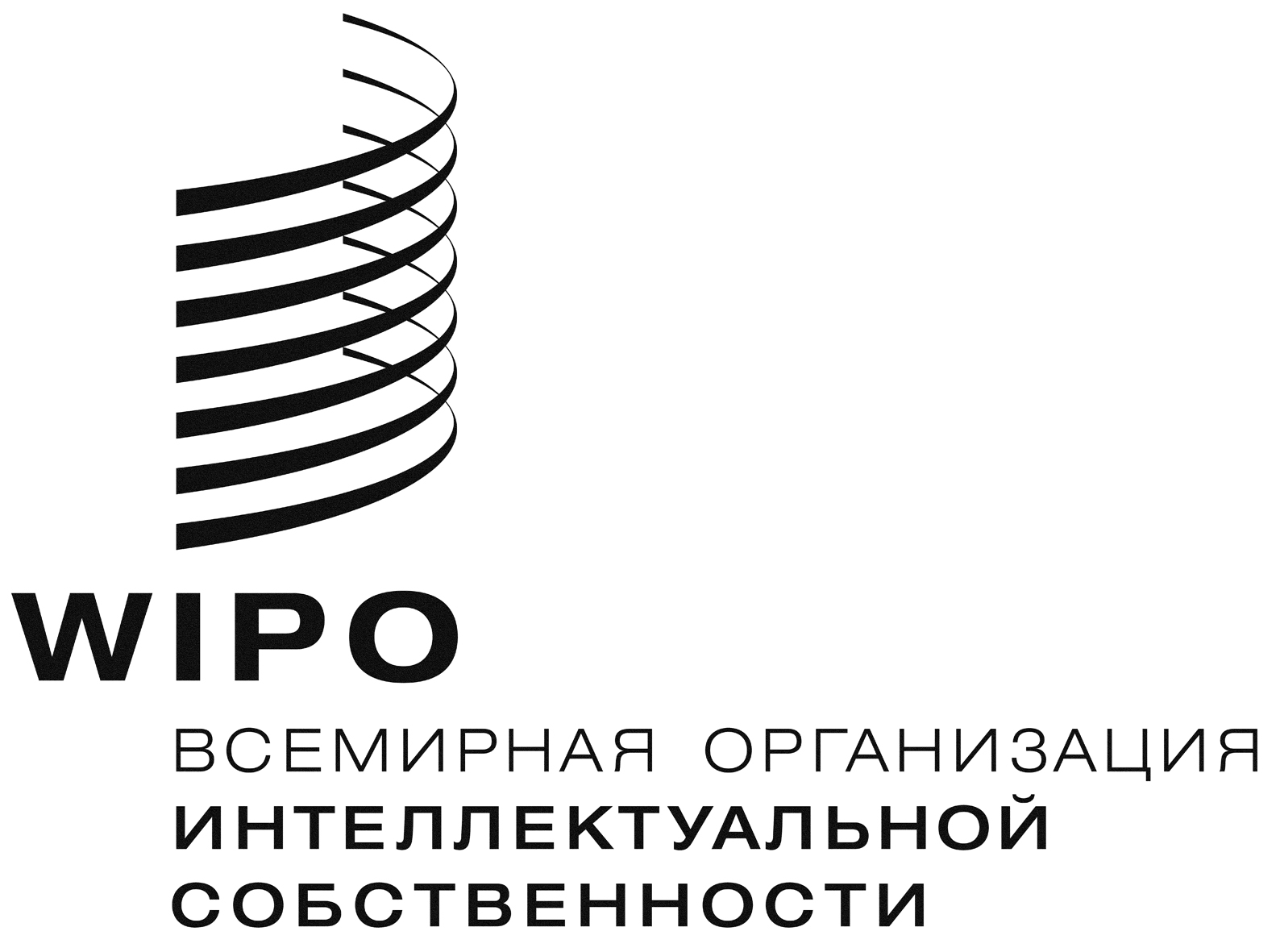 RA/57/1    A/57/1    A/57/1    оригинал: английский  оригинал: английский  оригинал: английский  дата: 2 октября 2017 г.  дата: 2 октября 2017 г.  дата: 2 октября 2017 г.  